Ajuɛɛr/Aguiɛɛr Loi ë Ciɛŋ ku Juëcë yic ë ThokBeerë yic (maraaja)2024-2028Dinka | ThuɔŋjäŋBeerë yic (maraaja) de Ajuɛɛr/Aguiɛɛr Loi ë Ciɛŋ ku Juëcë yic ë Thok 2024-2028Cieŋ ku thok juëc yiic de wuöt ke (CALD) aayee käŋ dhal/jör keek yök ku käŋ gë latueŋ të piöc kek në biäk de, yök ku luɔi de Ajuɛɛr/Aguiɛr Baai ë Gël de Riäi bë rot looi (National Disability Insurance Scheme (NDIS)).Kubïï käŋ ee yök cɔ̈k piny, National Disability Insurance Agency (NDIA) acë luuï në Ajuɛɛr/Aguiɛɛr ë Ciɛŋ ku Juëcë yic ë Thok 2024 - 2028 yam looi (Ajuɛɛr Loi) ku Ajɛɛrë ke Loi.Ajuɛɛr/Aguiɛr Loi ayee wïc kubë:yök tënë ku luɔi juakic alɔŋde NDIS tënë wuöt ke CALDluɔɔi Ajuɛɛr/Aguiɛr de NDIS tënë amëluuï ke CALD juakŋiɛ̈ɛ̈c kenë NDIS cɔ̈k piny tënë wuöt ke CALD ku amëluuï.Ajuɛɛrë kë Loi acïï looi ëyɛ kubë ŋic lɔn le Ajuɛɛr Loi tueŋ kë kuɛny cök, cï them ku luel/cɔɔlë. Bak kaamil de Ajuɛɛr/Aguiɛr Loi ku Ajuɛɛrë kë Loi alëu bïï yök në wɛ̈pthait de NDIS yic.Thura ë kɔ̈u: E dɛc/dɔc dhiëth në läät/wiik ke 10 yiic ku ëmɛn aciëŋ kë cie piŋ ku agääu kë cïï dït, Willow piɔ̈c në cäth tɔ̈ Melbourne acë jam de nyoothë käŋ ŋic kë kuɔny ë luɔi cïnë wëu tääu piny në NDIS. Kuen akölköl de Willow në wɛ̈pthait de NDIS yic.Tën ë looi ë Ajuɛɛr/Aguiɛr Loi thïnYen Ajuɛɛr/Aguiɛr Loi kënë acïï looi në kuerë lon-rɔm. Lon-rɔm ee yic naŋ mɛ̈në cin kenë kɔc bak 800 nhom cë riäi jɛ̈l cök CALD (anɔŋ yïk amëluuï ke CALD), aniɛ̈nkɛn ku dumuuk, manädhäm ke peak bodies, akutnhïïm muk nyin ë kɔc cë riäi ku kɔc ë luɔi/këdɛ̈ gam në kuatë kana de lon Ajuɛɛr Loi.Kekë kɔc ë mäkthul käkä ku akutnhïïm aaye mickila loi rot tënë amëluui ke CALD, ku luïkï atök kubïk kä nyɛɛi mickila looi kubïk ë käkä cɔ̈k piny.NDIA acë mukë rot thnë këdɛ̈ yic looi në baŋde akutnhïïm, muɔŋ/aboraa kenë wut, anyuuc ke maluma de juɔ̈ɔ̈r, athëm de ɣɔnlany ku tooc de kä cïke gɔ̈t.Gɛm de ajuɛɛr/Aguiɛr ke mukë röt në këdɛ yic wääc ku loilooi aaye nyuɔɔth kɔc cë riäi jël cök CALD aake ye kuɔny kubïk ŋiɛ̈ɛ̈cden ku wëlken yaa rɔm kubï NDIS cɔ̈k piny.Kubïï Ajuɛɛr/Aguiɛr loi ku Ajuɛɛrë kë Loi looi, kuɔny, wëët ku nyuuth acïï gam në:National Ethnic Disability Alliance (NEDA), ee manädhäma de baai de Kɔc cë Riäi wɛ̈në kɔc cë riäi jɛ̈l cök CALD kuɔny ku kɔc jɛ̈l cök në bɛ̈i cenë Dïŋgïlïth jaam thïn.Akutnhom ë Wëët cë tɔ̈u në akut yic (EAG) de kɔc tiit nyin ic wɛ̈në luï kenë ku tiitkï nyin de kɔc cë riäi jɛ̈l cök CALD.Luɔi kenë NEDA ku EAG acë kony bë ŋiɛ̈ɛ̈c ë cieŋ ku tën ee CALD tɛk thïn kuatë kana de ajuɛɛrë lon-rɔm lɛ̈k.Eŋö ye Ajuɛɛr/Aguiɛr Loi nyuɔɔth tënë yïnWɛ̈tde (thabap) gɛɛra yicNë göl de lon-rɔm, abëër mac kɔ̈ɔ̈th ke akutnhïïm piööcë, jɛmjɛɛm ke akutnhom ku jɛmjɛɛm ke ŋɛk-ke-ŋɛk aake cïke looi kënë amëluuï ke CALD, anïnkɛn ku dumuukkɛn.Në ye jɛmjɛɛm käkä yiic acukku piɔ̈ɔ̈c lɔn ye wuöt juëc ke CALD yök kenë käŋë latueŋ gël të wïc kek ku piööckï në biäkde NDIS. Acukku ŋic lɔn ril yen yic arët tënë amëluuï ken CALD kubïkë maluma yök ku konykony ku loikï ajuɛɛrken ke NDIS. 
Kä nuan kɔc ëke cïke piŋ në thä thok ëbɛ̈n aa lëu bïke yök ke bak kaamil de Ajuɛɛr/Aguiɛɛr Loi ë Ciɛŋ ku Juëcë yic ë Thok 2024-2028 në wɛ̈pthiat de NDIS yic.Tën bïï NDIA lacök thïnNDIA acë käŋ tiam keek wɛ̈n cïke kuöötnhïïm në akuut kaa 6 ë ɣän cïke thaai tueŋ yiic looi. Kekë käŋ tiam keek käkä ayekï wïc kubïk wuöt kuɔny kubïkë piöc në biäk, yök ku luɔɔi de NDIS.Ajuɛɛrë kë Loi acïï looi agorë ŋic kekë käŋ tiamke käka aayeke looi ku them keek në NDIA. Tïŋ bak kaamil de Ajuɛɛr/Aguiɛɛr Loi ë Ciɛŋ ku Juëcë yic ë Thok 2024-2028 në wɛ̈pthiat de NDIS yic.Ɣän cïke tääu kaa 6 wɛ̈n bïï Ajuɛɛr/Aguiɛr Loi cɔ̈k piny aa yee:YïkNDIS ku ajuɛɛr/Aguiɛr ë kɔc mɛ̈t kenë keek, lööŋ ku kuɛr ayee nyooth në cieŋ ku käŋ wïc thok keek ke wuöt ke CALD.Të lëu bïï kënë yiën thïn tënë yïn:Yïn ayee ŋiɛ̈c kuɔny në gɛ̈t bïn gɛ̈t ɣöt NDIS, thiëc në beerë tïŋë yic de këdɛ̈ ka gɛm në dhuŋë nhom tënë NDIS. Yïn lëu ba kekë loilooi në kuer wɛ̈n tuööm kenë kä wïc cieŋdu ku thoŋdu.Riɛl/lëu de kɔc luïNDIS ku raan mɛ̈t kenë keek ee gɛm në cieŋ piɛth ku lonë dac luɔi ë këdɛ̈ tënë kɔc cë riäi ku anïnken/bɛ̈iken.Të lëu bïï kënë yiën thïn tënë yïn:NDIS ku raan mɛ̈t kenë keek aa yïn kuɔny kuba kä wïc cieŋdu ku thoŋdu rɔm, ku bëër apiɛth tënë kä wïc keek.Yök de jɛmjɛɛmMaluma cï rɔm/gam bic në NDIS ee tuööm kenë cieŋ ku thok wïc kɔc cë riäi jël cök CALD keek, anïnken ku dumuukken.Të lëu bïï kënë yiën thïn tënë yïn:NDIS abë yïn yuöp/lɛ̈k në kuer nhiar ic ku kony yïn në yök de kuɔɔny dït de gɛ̈rë thök lajik.ThukLoilooi ke NDIS aa yee tɔ̈u ku yökkï kä wïc amëluuï ke CALD në baŋë cieŋ ku thok, anïn ku dumuuk.Të lëu bïï kënë yiën thïn tënë yïn:Yïn alëu ba yök ku ciaathë cieŋ piɛth ku kuɔɔny ë NDIS lajik/lacök ku loilooi.Wël/wɛ̈tThön/wɛ̈t ayee looi kubenë kä wïc amëluuï ke CALD deetic kubïï loilooi cɔ̈k piny ku det piath ë NDIS yic.Të lëu bïï kënë yiën thïn tënë yïn:Ciɛ̈ɛ̈t de CALD ayee cak ago tën tɔ̈u yïn thïn nyuɔɔth.Luɔɔi enë nemKonykony ku loilooi aayeke gam kubïï kɔc piɔ̈ɔ̈c ku rek kɔc kenë kɔc ku wuöt wɛ̈n këc NDIA mɛt kenë thɛɛr apiɛth.Të lëu bïï kënë yiën thïn tënë yïn:Wuöndu anɔŋ dɛ̈të yic de NDIS ku riäi dït arët ku yïn ë rot yök ke yï ŋɔ̈th rot apiɛth ke yïn jam në biäkde ka gät ɣöt në këde NDIS.Eŋö dɛ̈t loirotNDIA aluï ëmɛn kubë loilooi cïke kuɛ̈ny bic në Ajuɛɛr Loi yic cɔ̈k piny. Kë lon kënë lɔtueŋ lɛ̈k në nïn kedhiɛ abïï yaa gam kubïï latueŋ de Ajuɛɛr Loi them ku kuɛny cök.Cɔɔl/guɛl ë latueŋ abïï gät/guär bic në thök de 2024 ic. Yen abë nyuɔɔth naa tɔ̈u Ajuɛɛr Loi kë kuɛny cök kubë yök/tuööm kenë kä tiɛɛm keek.NDIA abë lɔtueŋ kë luï kenë kɔc cë riäi jɛ̈l cök CALD, EAG ku bakë mäktäm de CALD ago ŋic Ajuɛɛr Loi ayee looi ku nyooth kä wïc gɛ̈r tënë wut.Tën cït të binë käjuëc yɔ̈k thïnNaa nɔŋ:thiëcthiëëc në biäk Ajuɛɛr Loi de CALDwïc kuɔɔny kuba gɛ̈t ɣöt ka loi NDISYïn lëu ba yup në pun ë NDIS yic 1800 800 110, imel enquiries@ndis.gov.au ka jam intɛ̈rnɛt yic, ka lɔɔr në mäktäm de NDIS thiök kenë yïn. Të tɔ̈u mäktäp thïn alëu bïï yök në wɛ̈pthait de NDIS yic.Bak kaamil de Ajuɛɛr/Aguiɛɛr Loi ë Ciɛŋ ku Juëcë yic ë Thok 2024-2028 në wɛ̈pthiat de NDIS yic ku Ajuɛɛrë kë Loi ee tɔ̈u në thok kaa 17 yiic anɔŋ yïk Kuɛ̈n Piɔlic, në wɛ̈pthait de NDIS yic.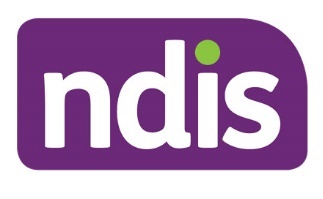 ndis.gov.auAguiɛɛr Apuk Abëël/ŋääk BaaiTelepuun: 1800 800 110Jam në intɛ̈rnɛt ic: ndis.gov.auBuɔth ɣok në kuɛrkuan ke social (thocol)FacebookInstagramYouTubeLinkedInTënë kɔc wɛ̈n wïc kuɔɔny 
në DïŋgïlïthTIS: 131 450Tënë kɔc cë miŋ ka riɛl de pïŋicTTY: 1800 555 677Voice relay: 1800 555 727National Relay Service: relayservice.gov.au